WEEKLY WELL ACTIVITY REPORT20 May 2019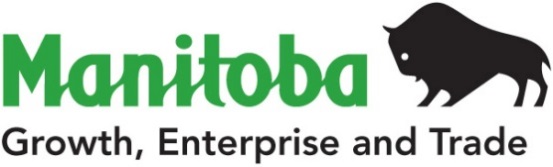 Petroleum Branch360-1395 Ellice Ave, Winnipeg, MB   R3G 3P2T 204-945-6577  F 204-945-0586www.manitoba.caPetroleum Branch360-1395 Ellice Ave, Winnipeg, MB   R3G 3P2T 204-945-6577  F 204-945-0586www.manitoba.caPetroleum Branch360-1395 Ellice Ave, Winnipeg, MB   R3G 3P2T 204-945-6577  F 204-945-0586www.manitoba.caPetroleum Branch360-1395 Ellice Ave, Winnipeg, MB   R3G 3P2T 204-945-6577  F 204-945-0586www.manitoba.caPetroleum Branch360-1395 Ellice Ave, Winnipeg, MB   R3G 3P2T 204-945-6577  F 204-945-0586www.manitoba.caPetroleum Branch360-1395 Ellice Ave, Winnipeg, MB   R3G 3P2T 204-945-6577  F 204-945-0586www.manitoba.caPetroleum Branch360-1395 Ellice Ave, Winnipeg, MB   R3G 3P2T 204-945-6577  F 204-945-0586www.manitoba.caPetroleum Branch360-1395 Ellice Ave, Winnipeg, MB   R3G 3P2T 204-945-6577  F 204-945-0586www.manitoba.caWEEKLY WELL ACTIVITY REPORTWEEKLY WELL ACTIVITY REPORTWEEKLY WELL ACTIVITY REPORTWEEKLY WELL ACTIVITY REPORTWEEKLY WELL ACTIVITY REPORTWEEKLY WELL ACTIVITY REPORTWEEKLY WELL ACTIVITY REPORTWEEKLY WELL ACTIVITY REPORT PETROLEUM INDUSTRY ACTIVITY REPORT PETROLEUM INDUSTRY ACTIVITY REPORT PETROLEUM INDUSTRY ACTIVITY REPORT PETROLEUM INDUSTRY ACTIVITY REPORT PETROLEUM INDUSTRY ACTIVITY REPORT PETROLEUM INDUSTRY ACTIVITY REPORT PETROLEUM INDUSTRY ACTIVITY REPORT PETROLEUM INDUSTRY ACTIVITY REPORT          (January 1/19 – May 20/19)          (January 1/19 – May 20/19)          (January 1/19 – May 20/19)          (January 1/19 – May 20/19)          (January 1/19 – May 20/19)          (January 1/19 – May 20/19)          (January 1/19 – May 20/19)          (January 1/19 – May 20/19)DRILLING ACTIVITYTo May 20/19To May 21/18To May 21/18To May 21/182018 TotalDrilling Licences Issued77717171290Licences Cancelled1322213Vertical Wells Drilled455513Horizontal Wells Drilled69777777263Stratigraphic Test Holes Drilled00000Wells Drilled - Total73828282276No. of Metres Drilled159 074159 535159 535159 535586 264Wells Re-entered00000Wells Being Drilled00000No. of Active Rigs00008Wells Licenced but Not Spudded6662626274Wells Completed as Potential Oil Wells71808080271Wells Abandoned Dry01113Wells Drilled but Not Completed00000Other Completions21112New Wells on Production0444113GEOPHYSICAL ACTIVITYGeophysical Programs Licenced20003Licences Cancelled01111Kilometers Licenced 17400082Kilometers Run01951951956382019201820182018OIL PRICES (Average)$/m3    ($/bbl)$/m3    ($/bbl)$/m3    ($/bbl)$/m3    ($/bbl)Month of April                503.78 (80.05)                     494.27 (78.54)                     494.27 (78.54)                     494.27 (78.54)Month of May                482.25 (76.63)                     522.15 (82.97)                     522.15 (82.97)                     522.15 (82.97)OIL PRODUCTION (M3)2018201720172017Month of August189 804.4193 117.8193 117.8193 117.8Lic. No.: 1338North Virden Scallion Unit No. 1 12-26-11-26 (WPM)UWI: 100.12-26-011-26W1.00Status: Capable of Oil Production - Suspended (SUSP COOP)COOP - Suspended: 15-May-2019Lic. No.: 1349North Virden Scallion Unit No. 1 11-26-11-26 (WPM)UWI: 100.11-26-011-26W1.00Status: Capable of Oil Production - Suspended (SUSP COOP)COOP - Suspended: 13-May-2019Lic. No.: 9308Fire Sky Two Creeks Prov. 4-29-12-26 (WPM)UWI: 100.04-29-012-26W1.00Status: Abandoned Producer (ABD P)Abandoned Producer: 30-Apr-2019Lic. No.: 11243North Virden Scallion Unit No. 1 HZNTL 4-15-11-26 (WPM)UWI:102.04-15-011-26W1.00Licence Issued: 15-May-2019Licensee: Corex Resources LtdMineral Rights: Corex Resources LtdContractor: Trinidad Drilling Ltd. - Rig# 14Surface Location: 3B-22-11-26Co-ords: 120.00 m N of S of Sec 22         580.00 m E of W of Sec 22Grd Elev: 455.98 mProj. TD: 2276.55 m (Mississippian)Field: VirdenClassification: Non Confidential DevelopmentStatus: Location(LOC)Lic. No.: 11244North Virden Scallion Unit No. 1 HZNTL 4-22-11-26 (WPM)UWI:102.04-22-011-26W1.00Licence Issued: 15-May-2019Licensee: Corex Resources LtdMineral Rights: Corex Resources LtdContractor: Trinidad Drilling Ltd. - Rig# 14Surface Location: 1A-28-11-26Co-ords: 75.00 m N of S of Sec 28         85.00 m W of E of Sec 28Grd Elev: 459.27 mProj. TD: 2054.19 m (Mississippian)Field: VirdenClassification: Non Confidential DevelopmentStatus: Location(LOC)Lic. No.: 11245North Virden Scallion Unit No. 1 HZNTL 16-28-11-26 (WPM)UWI:102.16-28-011-26W1.00Licence Issued: 15-May-2019Licensee: Corex Resources LtdMineral Rights: Corex Resources LtdContractor: Trinidad Drilling Ltd. - Rig# 14Surface Location: 1B-28-11-26Co-ords: 60.00 m N of S of Sec 28         400.96 m W of E of Sec 28Grd Elev: 458.76 mProj. TD: 1872.06 m (Mississippian)Field: VirdenClassification: Non Confidential DevelopmentStatus: Location(LOC)Lic. No.: 11246North Virden Scallion Unit No. 1 HZNTL A16-28-11-26 (WPM)UWI:103.16-28-011-26W1.00 – Leg #1UWI:103.16-28-011-26W1.02 – Leg #2Licence Issued: 15-May-2019Licensee: Corex Resources LtdMineral Rights: Corex Resources LtdContractor: Trinidad Drilling Ltd. - Rig# 14Surface Location: 1A-28-11-26Co-ords: 95.00 m N of S of Sec 28         85.00 m W of E of Sec 28Grd Elev: 459.57 mProj. TD: 1947.33 m (Mississippian)Field: Daly SinclairClassification: Non Confidential DevelopmentStatus: Location(LOC)Lic. No.: 11247Daly Unit No. 1 HZNTL 8-5-10-28 (WPM)UWI:103.08-05-010-28W1.00Licence Issued: 17-May-2019Licensee: Corex Resources LtdMineral Rights: Corex Resources LtdContractor: Trinidad Drilling Ltd. - Rig# 14Surface Location: 6C-5-10-28Co-ords: 613.00 m N of S of Sec 5         595.00 m E of W of Sec 5Grd Elev: 513.42 mProj. TD: 1559.78 m (Mississippian)Field: Daly SinclairClassification: Non Confidential DevelopmentStatus: Location(LOC)Lic. No.: 11248Daly Unit No. 1 HZNTL A8-5-10-28 (WPM)UWI:104.08-05-010-28W1.00Licence Issued: 17-May-2019Licensee: Corex Resources LtdMineral Rights: Corex Resources LtdContractor: Trinidad Drilling Ltd. - Rig# 14Surface Location: 6B-5-10-28Co-ords: 593.00 m N of S of Sec 5         595.00 m E of W of Sec 5Grd Elev: 512.95 mProj. TD: 1560.15 m (Mississippian)Field: Daly SinclairClassification: Non Confidential DevelopmentStatus: Location(LOC)Lic. No.: 11249Corex Daly Sinclair Prov. HZNTL 16-20-9-28 (WPM)UWI:102.16-20-009-28W1.00Licence Issued: 17-May-2019Licensee: Corex Resources LtdMineral Rights: Corex Resources LtdContractor: Trinidad Drilling Ltd. - Rig# 14Surface Location: 16A-19-9-28Co-ords: 391.42 m S of N of Sec 19         60.00 m W of E of Sec 19Grd Elev: 508.40 mProj. TD: 2446.92 m (Devonian)Field: Daly SinclairClassification: Non Confidential DevelopmentStatus: Location(LOC)Lic. No.: 11250Tundra Daly Sinclair HZNTL A16-32-10-28 (WPM)UWI:102.16-32-010-28W1.00Licence Issued: 17-May-2019Licensee: Tundra Oil & Gas LimitedMineral Rights: Tundra Oil & Gas LimitedContractor: Trinidad Drilling Ltd. - Rig# 10Surface Location: 13B-32-10-28Co-ords: 331.49 m S of N of Sec 32         60.00 m E of W of Sec 32Grd Elev: 517.50 mProj. TD: 2213.60 m (Devonian)Field: Daly SinclairClassification: Non Confidential DevelopmentStatus: Location(LOC)Lic. No.: 11251Corex Daly Sinclair HZNTL C5-5-10-28 (WPM)UWI:104.05-05-010-28W1.00Licence Issued: 17-May-2019Licensee: Corex Resources LtdMineral Rights: Corex Resources LtdContractor: Trinidad Drilling Ltd. - Rig# 14Surface Location: 5A-4-10-28Co-ords: 528.58 m N of S of Sec 4         327.04 m E of W of Sec 4Grd Elev: 509.87 mProj. TD: 2554.38 m (Devonian)Field: Daly SinclairClassification: Non Confidential DevelopmentStatus: Location(LOC)